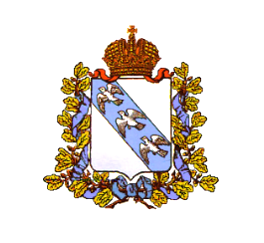 АДМИНИСТРАЦИЯ ПОСЕЛКА КОНЫШЕВКА               КОНЫШЕВСКОГО РАЙОНА  КУРСКОЙ  ОБЛАСТИПОСТАНОВЛЕНИЕп.Конышевкаот 17.03.2020       № 24-паОб обеспечении создания и ведения аккаунтов Администрации поселка  Конышевка Конышевского района Курской области  в социальных сетяхВ соответствии с постановлением  Администрации Курской области от 28.02.2020 №179-па «Об обеспечении создания и ведения аккаунтов Администрации Курской области и иных исполнительных органов государственной власти Курской области в социальных сетях», постановлением   Администрации  Конышевского района  Курской области от 13.03.2020  и в целях совершенствования взаимодействия органов местного самоуправления  Администрации поселка Конышевка Конышевского района Курской области с населением, организации работы  Администрации поселка Конышевка Конышевского района в информационно- телекоммуникационной сети «Интернет» и обеспечения открытости муниципального управления Администрация поселка Конышевка Конышевского района Курской области ПОСТАНОВЛЯЕТ:Утвердить прилагаемый Порядок обеспечения создания и ведения аккаунтов Администрации поселка Конышевка Конышевского района Курской области  в социальных сетях.2. В срок до 1 апреля 2020 г. обеспечить создание аккаунтов в социальных сетях, внести соответствующие изменения в реестр официальных аккаунтов органов местного самоуправления Конышевского района Курской области;3.Обеспечить  взаимодействие  Администрации поселка Конышевка с комитетом информации и печати Курской области.	4. Контроль  за  исполнением настоящего постановления возложить на  заместителя Главы  Администрации поселка Конышевка  В.В. Березуцкую.Глава  поселка Конышевка			                                    А.С. Краснов     		            УТВЕРЖДЕН	 постановлением Администрации 	 поселка Конышевка						 от  17 марта 2020  № 24-паПОРЯДОКобеспечения создания и ведения аккаунтов  Администрации поселка Конышевка  Конышевского района Курской области  в социальных сетяхОбщие положения1. Настоящий Порядок определяет правила создания и ведения аккаунтов   Администрации поселка Конышевка  Конышевского района Курской области в социальных интернет- сетях «Одноклассники», «В Контакте», Facebook, Instagram и «Яндекс- район» (далее - социальные интернет-сети).	1.2.Технику – программисту МКУ «Отдел хозяйственного  обслуживания»  Администрации поселка Конышевка   Конышевского района Курской области обеспечить ведение аккаунтов Администрации  поселка Конышевка  в социальных интернет-сетях;работу по обеспечению защищенности аккаунтов Администрации поселка Конышевка  Конышевского района Курской области в социальных интернет-сетях (принятие мер, направленных на обеспечение безопасности данных и защиту аккаунта от несанкционированного доступа);ведение аккаунтов Администрации поселка Конышевка Конышевского района Курской области в социальных интернет-сетях на основании подготовленного графика выхода и содержания публикаций (контент-плана) о мероприятиях Главы  поселка Конышевка и Администрации  поселка Конышевка Конышевского района Курской области и других информационных поводов.	1.3.Реестр аккаунтов Администрации  поселка Конышевка Конышевского района Курской области в социальных интернет-сетях, содержащий актуальную информацию, подлежит размещению на официальном сайте Администрации .2. Организация наполнения аккаунтов 2.1. Ведение аккаунтов в социальных интернет-сетях осуществляется согласно единой информационной политике региона, сформированной Администрацией поселка Конышевка Конышевского района Курской области.В аккаунтах Администрации поселка  Конышевка Конышевского района Курской области рекомендуется размещать не менее 5 публикаций в неделю о деятельности Главы поселка Конышевка  и Администрации поселка Конышевка Конышевского района Курской области или другой общественно значимой информацииПри ведении аккаунтов используются тексты, фотографии, инфографика, карточки, анимация, видео, трансляции прямых эфиров, опросы, конкурсы, акции, иные материалы и форматы с учетом специфики каждой социальной интернет-сети.Аккаунты должны иметь текстовое описание и дизайнерское оформление. При ведении аккаунтов рекомендуется применять в том числе новый инструментарий сайтов в сети «Интернет» (приложения, виджеты, динамичные обложки и др.).При написании текстов публикаций необходимо использовать стиль, характерный для общения в социальных интернет-сетях (письменная разговорная речь). Не рекомендуется публиковать информацию в формате пресс-релизов, использовать канцеляризмы.Заместитель Главы  Администрации  поселка Конышевка Конышевского района Курской области модерирует комментарии и сообщения пользователей в аккаунтах Администрации поселка Конышевка Конышевского района  Курской области. Удалению подлежат комментарии и сообщения пользователей, нарушающие нормативные правовые акты Российской Федерации и Курской области. Подлежат удалению также комментарии, содержащие спам-рассылки, оскорбления и нецензурные выражения. Пользователям, допустившим такие комментарии и сообщения, могут быть ограничены коммуникативные возможности, предоставляемые социальными интернет-сетями, в рамках аккаунтов Администрации поселка Конышевка Конышевского района Курской области в социальных интернет-сетях в порядке, определенном правилами использования соответствующей социальной интернет-сети. 